КРАТКАЯ ИНФОРМАЦИЯ О ПРОЕКТЕ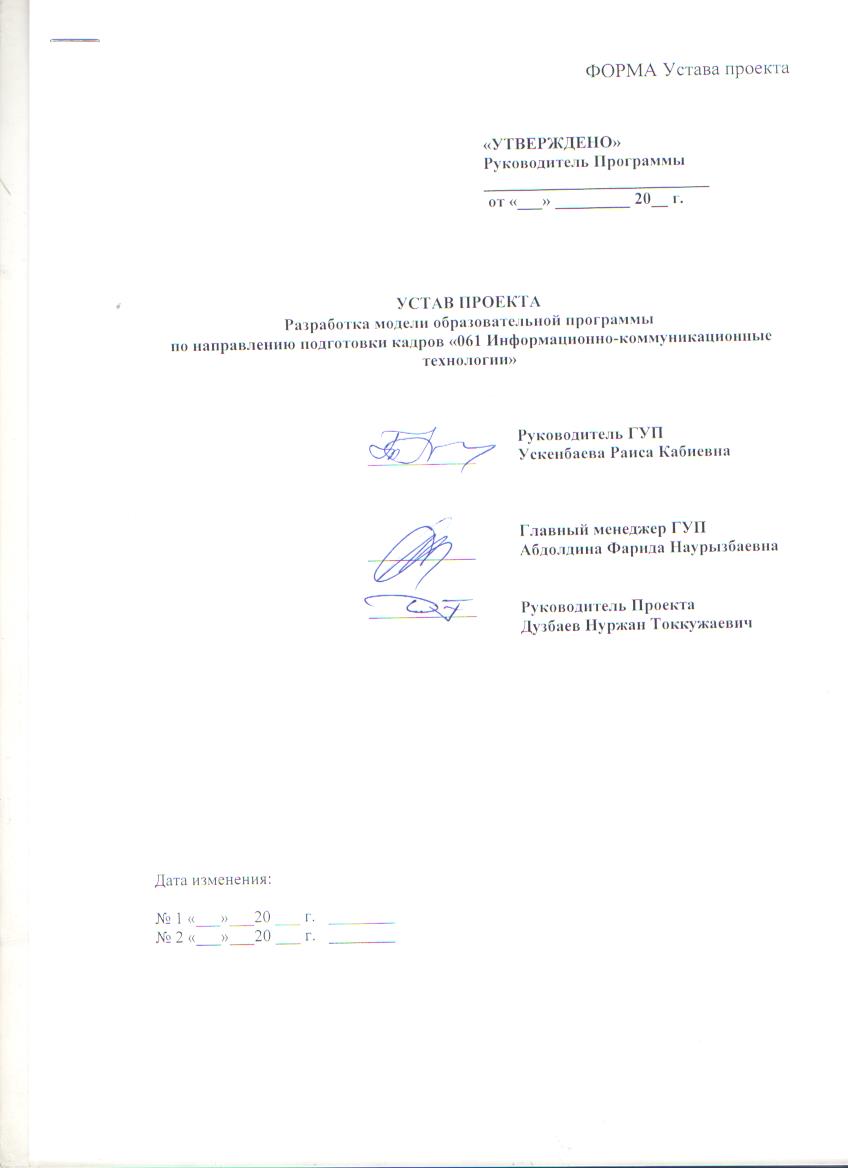 ОПИСАНИЕ ПРОЕКТАРИСКИ ПРОЕКТАСТЕЙКХОЛДЕРЫ ПРОЕКТАПлан работ, включающий этапы проекта, поставленные задачи, диаграмму Ганта (поставленные задачи* время (в месяцах).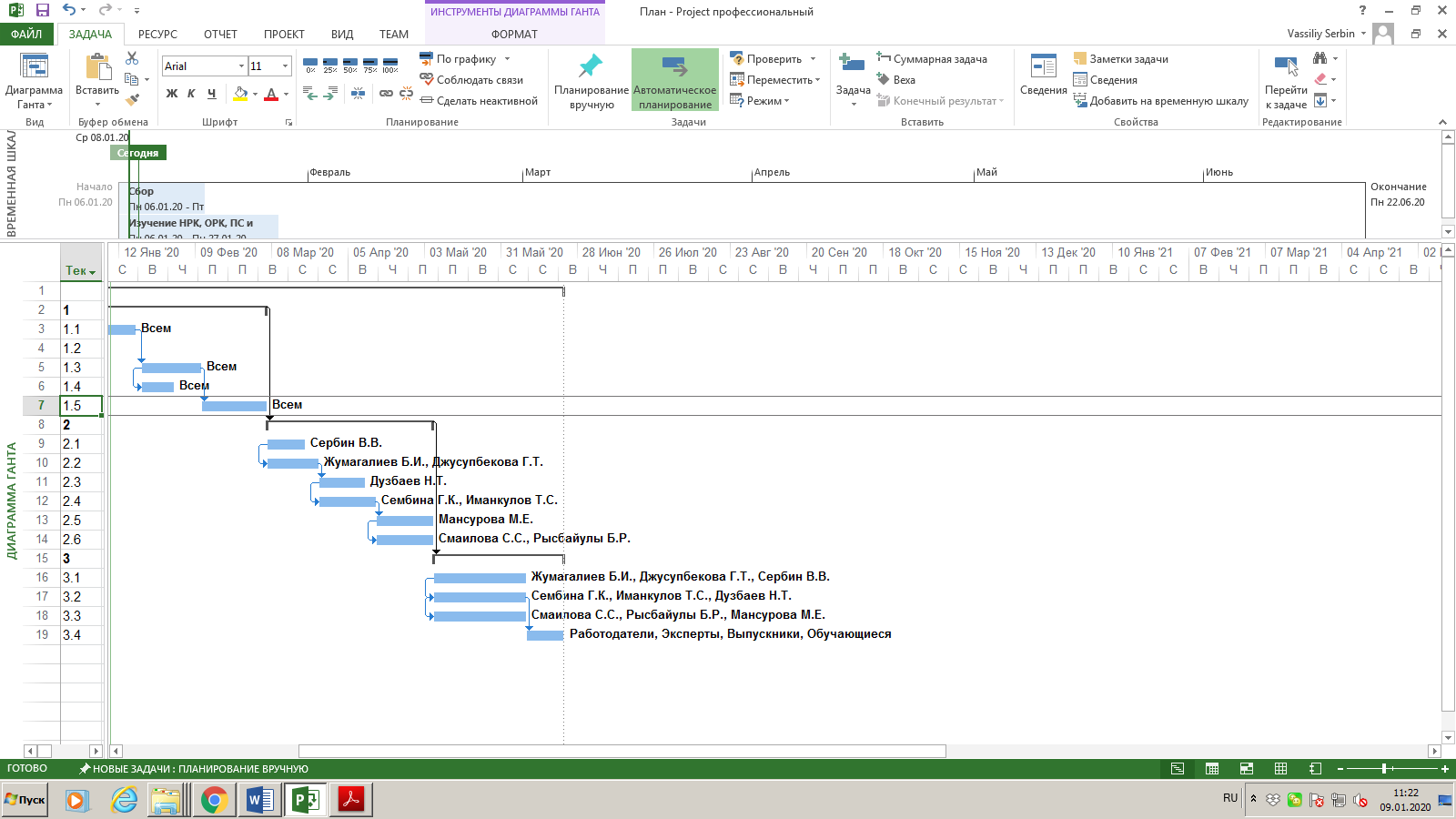 Календарный планНаименованиеРазработка модели образовательной программы (далее ОП) по направлению подготовки кадров «061 Информационно-коммуникационные технологии»ЦельСоздать к июлю 2020 г. модель ОП в соответствии с НРК, ОРК, профстандартамиТребования к результатам проекта:Критерии качества проектаИндикаторыУчастниками проекта должны быть:- не менее 3 работодателейОмарбекова Н., INLEA at Cisco Жаныбек Н., Microsoft KazakhstanТеремов Е., SAP Kazakhstan LLP- зарубежные эксперты, представители НУ и НПП АтамекенКонысбаев А.Т., президент СЭЗ ПИТ «Алатау»Чо Янг Им, Университет Гачон (Южная Корея)Вулф К., Университет Дортмунд (Германия)- ППС профильных вузов РК, имеющих ученую степень по профилю и стаж работы по профилю не менее 15 лет, а также являющиеся ППС аккредитованных в признанных аккред.органах ОП и вузов, желательно эксперты аккред.органов Дузбаев Н.Т., АО МУИТСербин В.В., АО МУИТ Мансурова М.Е., КазНУ имени аль-Фараби Сембина Г.К., АО МУИТСмаилова С.С., ВКГТУ им.Д.СерикбаеваРысбайұлы Б., АО МУИТ Жумагалиев Б.И., КазНИТУ имени К.И.СатпаеваДжусупбекова Г.Т., ЮКГУ им. М.АуезоваИманкулов Т.С., КазНУ им. Аль-Фараби- выпускники вузовБекаулов Н. Рахим А.Иса М.Даулетбек Е.- обучающиеся вузовКалдыбек Н.Абдуллаева А.С.Козина Л.А.Укибасов Б.М.Индикаторы:- верификация РО и самой модели в профессиональном сообществе- возможность разработки вузами уникальных ОП в рамках данной моделиСроки реализацииИюль  2020г.ЗаказчикВузы РКПользователь (Выгодополучатель)Вузы РК, обучающиеся, работодательАктуальность и решаемые проблемыОбеспечение вузов и стейкхолдеров моделью  ОП, соответствующей НРК, ОРК, ПС; выработка рекомендаций определение дисциплин обязательного компонента ОП (с указанием минимального объема по направлению подготовки с учетом требований стейкхолдеров).Виды рисковРискиФинансовыеОтсутствие механизмов финансирования для не возможности привлечения зарубежных и отечественных разработчиков  и экспертовРиски, связанные с работодателямиОтсутствие заинтересованности работодателей в реализации проектаНедостаточная компетентность практикАдминистративные Затягивание сроков реализации проекта АкадемическиеНедостаточный уровень профессионализма и методической компетентности ППС вузов. Ограничение академической свободы вуза.СтейкхолдерыКраткое описание взаимодействияНПП АтамекенПредоставление качественного ПСОбеспечение связи с работодателямиОтраслевые ассоциации работодателейСовместная работа по реализации проекта, обеспечение интервьюирования работодателей по запросам участников проектаОтраслевые и ведомственные министерства Согласование по вопросам реализации проектаОбучающиеся, выпускникиВнесение предложений в проектВУЗы РКНепосредственное участие в разработке цели, РО, содержания ОП№ п/пНаименование задач, мероприятий по реализации задач проектаДлительность(в месяцах)Начало и окончание выполнения работ (дд/мм/гг.)№ п/пНаименование задач, мероприятий по реализации задач проектаДлительность(в месяцах)Начало и окончание выполнения работ (дд/мм/гг.)1Этап 1 - Подготовка и анализПн 06.01.2020Чт 05.03.20201.1Сбор примеров образовательных программ по направлению «061 Информационно-коммуникационные технологии» разных вузов РК по уровням образованияПн 06.01.2020Пт 17.01.20201.2Изучение НРК, ОРК, ПС и международных стандартов по направлению «061 Информационно-коммуникационные технологии»Пн 06.01.2020Пн 27.01.20201.3Провести анализ ОП и их соответствие  НРК, ОРК, ПС и международных стандартов по направлению «061 Информационно-коммуникационные технологии»Пн 20.01.2020Пн 10.02.20201.4Провести анализ рынка труда по вотсребованности должностей указанных в ПС.Пн 20.01.2020Пн 10.02.20201.5Формулирование рекомендаций и требований для разработки трехуровневой модели образовательной программы по направлению подготовки кадров «061 Информационно-коммуникационные технологии»Вт 11.02.2020Чт 05.03.20202Этап 2. Разработка трехуровневой модели образовательной программы по направлению подготовки кадров «061 Информационно-коммуникационные технологии»Пт 06.03.2020Вт 05.05.20202.1Определение результатов обучения  образовательной программы по направлению подготовки кадров «061 Информационно-коммуникационные технологии» уровня бакалавриата на основании профессиональных компетенций.Пт 06.03.2020Чт 19.03.20202.2Определение базовых компетенций уровня бакалавриатаПт 06.03.2020Вт 24.03.20202.3Определение результатов обучения  образовательной программы по направлению подготовки кадров «061 Информационно-коммуникационные технологии» уровня магистратуры и их описаниеСр 25.03.2020Пт 10.04.20202.4Определение базовых компетенций уровня магистратурыСр 25.03.2020Вт 14.04.20202.5Определение результатов обучения  образовательной программы по направлению подготовки кадров «061 Информационно-коммуникационные технологии» уровня PhDСр 15.04.2020Вт 05.05.20202.6Определение базовых компетенций уровня докторантурыСр 15.04.2020Вт 05.05.20203Этап 3. Разработка модели специалиста по направлению подготовки кадров «061 Информационно-коммуникационные технологии» Ср 06.05.2020Пн 22.06.20203.1Разработка модели специалиста по направлению подготовки кадров «061 Информационно-коммуникационные технологии» уровня бакалаврСр 06.05.2020Пн 08.06.20203.2Разработка модели специалиста по направлению подготовки кадров «061 Информационно-коммуникационные технологии» уровня магистратура и PhDСр 06.05.2020Пн 08.06.20203.3Обсуждение с ведущими вузами и получение рецензий на трехуровневую модель образовательной программы по направлению подготовки кадров «061 Информационно-коммуникационные технологии»Ср 06.05.2020Пн 08.06.20203.4Внести корректировки и изменения по предложениям, замечаниям вузов.Вт 09.06.2020Пн 22.06.2020